Špatné vs. Správné stravovací návykyШкідливі та корисні харчові звичкиCílem pracovního listu je umožnit žákům rozlišit špatné a správné stravovací návyky. Vyhodnotit, jakým způsobem je vhodné reagovat při špatném stravovacím návyku kamaráda.Мета цього завдання - допомогти учням розрізняти шкідливі та корисні харчові звички, оцінити, як правильно реагувати на погану харчову звичку друга. Špatné vs. správné stravovací návyky/Шкідливі та корисні харчові звички_____________________________________________________Uveď, jaké mohou nastat problémy, pokud se děti budou špatně stravovat.Вкажіть, які проблеми можуть виникнути, якщо діти погано харчуються.………………………………………………………………………………………………………………………………………………………………………………………………………………………………………………………………………………………………………………………………………………………………………Navrhni, alespoň tři vhodné svačiny do školy.Запропонуйте щонайменше три корисні перекуси для школи.Ви також можете отримати допомогу за посиланням: https://vyzivadeti.cz/zdrava-vyziva/potravinova-pyramida/potravinova-pyramida/ ………………………………………………………………………………………………………………………………………………………………………………………………………………………………………………………………………………………………………………………………………………………………………Svoji nejoblíbenější svačinu namaluj. Намалюй свій улюблений перекус.Zakroužkuj správnou odpověď.Обведіть правильну відповідь.Když uvidíš, že tvůj spolužák už poněkolikáté vyhazuje do koše svačinu, co uděláš:Якщо ви бачите, як ваш однокласник вкотре викидає свій перекус у смітник, що ви будете робити:Až se nikdo nebude dívat, svačinu vytáhnu a sním.Коли ніхто не дивиться, я дістаю та з'їдаю свій перекус.Řeknu to učitelce, řediteli, školníkovi i jeho babičce.Я скажу вчителю, директору, прибиральнику та його бабусі.Po vyučování s ním o tom promluvím. Měl by vědět, že si myslím, že to není správné.Я поговорю з ним про це після уроків. Він повинен знати, що я не думаю, що це правильно.Můj nejlepší kamarád miluje hranolky, nejraději by je jedl od rána do večera, ale je mu už hodně špatně a má bolest břicha. Co mám dělat?Мій найкращий друг обожнює чіпси, він би з радістю їв їх зранку до вечора, але він дуже хворий і у нього болить живіт. Що мені робити?Najít si jiného kamaráda, kterému chutná to co mně a už se s ním nebavit.Знайти іншого друга, якому подобається те, що подобається мені, і не спілкуватись з ним більше.Všechny hranolky mu sníst, jsem přeci jeho nejlepší kamarád.З'їсти всю його картоплю фрі, тому що я його найкращий друг.Zkusit mu domluvit. Kdyby to nepomohlo, tak o jeho problému klidně říct paní učitelce nebo jeho mamince.Спробувати його відмовити. Якщо це не спрацює, розказати про його проблему вчителю або мамі.Moje kamarádka ve škole omdlela. Já jediný vím, že je to z toho, že chce zhubnout a nejí vůbec nic. Mám to říct naší učitelce?Моя подруга знепритомніла в школі. Я єдина(-ий), хто знає, що це через те, що вона хотіла схуднути та нічого не їла. Треба сказати вчительці?V tomhle případě je to nejrozumnější řešení. Jde přece o její zdraví, tohle není žalování.У даному випадку це найбільш розумне рішення. Це її здоров'я, це не судовий процес.V žádném případě, ještě by to vypadalo, že ji navádím, aby nejedla.Ні в якому разі, це все одно буде виглядати так, ніби я кажу їй не їсти.Ne, kamarádka, to že nejí, tají, nesmím ji shodit. Ні, подруга приховує, що вона не їсть, я не можу її видати.Co jsem se touto aktivitou naučil(a) / Чого я навчилась(-вся) з цього завдання:……………………………………………………………………………………………………………………………………………………………………………………………………………………………………………………………………………………………………………………………………………………………………… Autor: Andrea Tláskalová
Toto dílo je licencováno pod licencí Creative Commons [CC BY-NC 4.0]. Licenční podmínky navštivte na adrese [https://creativecommons.org/choose/?lang=cs].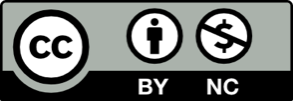 